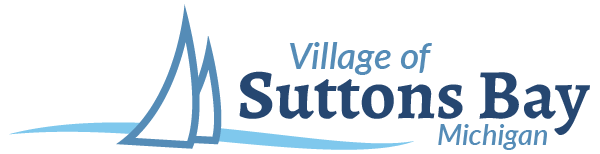 Topic: Administration/Personnel Committee MeetingTime: Jul 8, 2020 08:00 AM Eastern Time (US and Canada)Join Zoom Meetinghttps://us02web.zoom.us/j/83900432196?pwd=QThLdjlpR0pMTm4vTnRTVXJUS3dIZz09Meeting ID: 839 0043 2196Password: 348768One tap mobile+13017158592,,83900432196#,,,,0#,,348768# US (Germantown)+13126266799,,83900432196#,,,,0#,,348768# US (Chicago)Dial by your location        +1 301 715 8592 US (Germantown)        +1 312 626 6799 US (Chicago)        +1 929 436 2866 US (New York)        +1 253 215 8782 US (Tacoma)        +1 346 248 7799 US (Houston)        +1 669 900 6833 US (San Jose)Meeting ID: 839 0043 2196Password: 348768Find your local number: https://us02web.zoom.us/u/kbHkzwJLKj